授業展開例No.5授業展開例No.5学年２教科図画工作科本時５／６実施月１０単　元絵を動かしてお話をつくろう絵を動かしてお話をつくろう絵を動かしてお話をつくろう絵を動かしてお話をつくろう絵を動かしてお話をつくろう絵を動かしてお話をつくろう絵を動かしてお話をつくろう絵を動かしてお話をつくろう絵を動かしてお話をつくろう本時の目標本時の目標２枚のイラストが交互に変わることで生まれる物語を友達に語ろう。２枚のイラストが交互に変わることで生まれる物語を友達に語ろう。２枚のイラストが交互に変わることで生まれる物語を友達に語ろう。２枚のイラストが交互に変わることで生まれる物語を友達に語ろう。２枚のイラストが交互に変わることで生まれる物語を友達に語ろう。２枚のイラストが交互に変わることで生まれる物語を友達に語ろう。２枚のイラストが交互に変わることで生まれる物語を友達に語ろう。２枚のイラストが交互に変わることで生まれる物語を友達に語ろう。使用ソフトウェア使用ソフトウェア＜ビジュアルプログラミング＞　ビスケット＜ビジュアルプログラミング＞　ビスケット＜ビジュアルプログラミング＞　ビスケット＜ビジュアルプログラミング＞　ビスケット＜ビジュアルプログラミング＞　ビスケット＜ビジュアルプログラミング＞　ビスケット＜ビジュアルプログラミング＞　ビスケット＜ビジュアルプログラミング＞　ビスケットプログラミング的思考力との関連プログラミング的思考力との関連プログラミング的思考力との関連プログラミング的思考力との関連プログラミング的思考力との関連自分の思いに沿ったイラストの動きを論理的に考える。自分の思いに沿ったイラストの動きを論理的に考える。自分の思いに沿ったイラストの動きを論理的に考える。自分の思いに沿ったイラストの動きを論理的に考える。自分の思いに沿ったイラストの動きを論理的に考える。学　　習　　活　　動　　　　　　　　※教師の支援　◆思考ツールの活用　☆評　価103040　イラストを動かしてお話をつくろう〇動く物のイラストを２枚描こう　　・犬のしっぽが左右に動くようにしたい　　・魚が泳ぐ感じにできないかな　　・うさぎがピョンピョン跳ねる動きにしたいな　　　　　２枚のイラストに動きをつけよう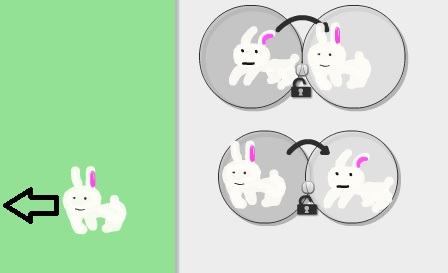 　〇物語を考え、友達に語ろう　　・春が来てうれしいのか、ウサギが元気よく走っています　　・鳥にねらわれた尺取り虫が必死に逃げています　　・夏が終わり、花びらが散っていく様子です〇振り返りをしよう☆描いたイラストの動きに合ったお話を語ることができたか。（発表）